1- Réponds aux questions à l’aide de ces mots proposés :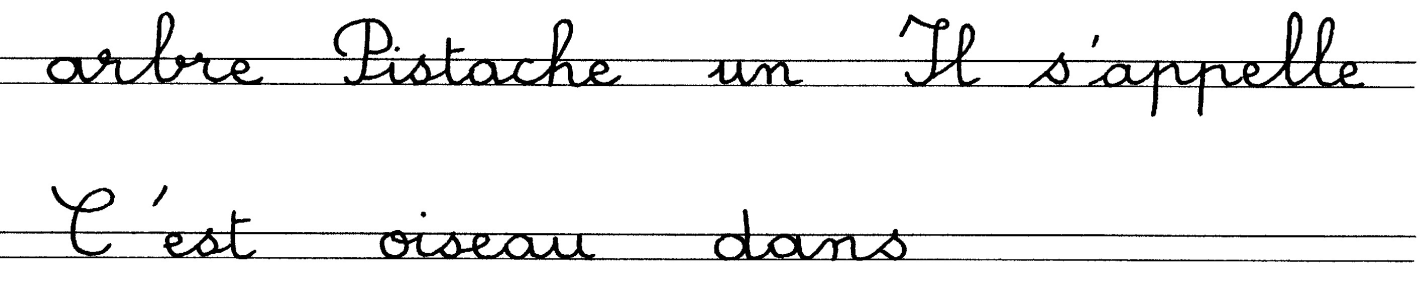 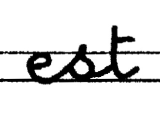 Comment s’appelle l’oiseau ?Qui s’égosille ?Où est Pistache ?2- Complète les phrases avec sur, dans ou pour.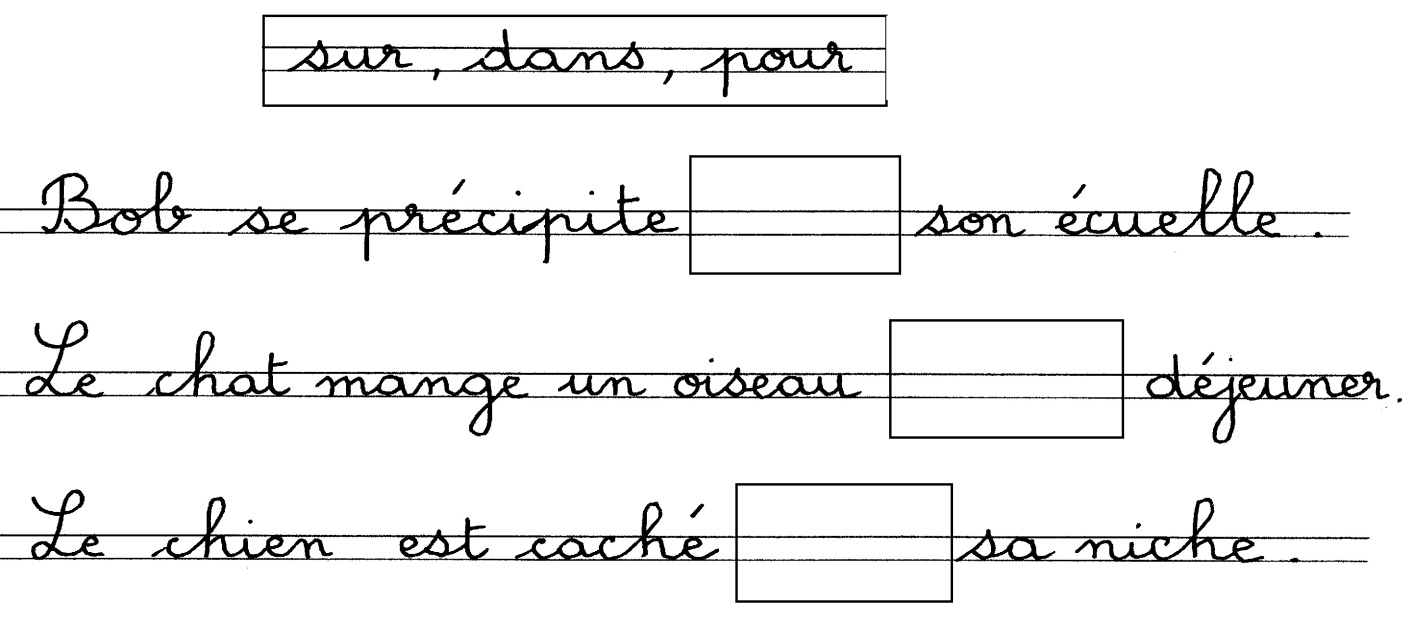 3- Dessine :Le soleil brille. Bob se précipite sur son écuelle.